扬帆成长计划—诺华集团（中国）2017校园招聘等你来！想加入世界500强公司，开启高起点的职业道路吗？想走进全球顶尖医疗健康企业，体验卓越的创新氛围吗？与诺华携手，实现你的梦想！诺华集团致力于为患者及社会提供创新医药健康解决方案，以满足其日益变化的健康需求。诺华集团总部位于瑞士巴塞尔，拥有多元化业务组合，包含创新专利药（诺华肿瘤和诺华制药）、眼科保健（爱尔康）以及非专利药和生物仿制药（山德士）。诺华是唯一在上述各领域均处于领先地位的公司。【招聘信息】招聘时间：2016年9月-11月招聘活动：我们将在全国70余所高校展开不同形式的宣传活动，详情请关注：简历投递：http://campus.51job.com/novartis或直接扫描二维玛投递或关注校园就业网和BBS或关注前程无忧/应届生诺华校招广告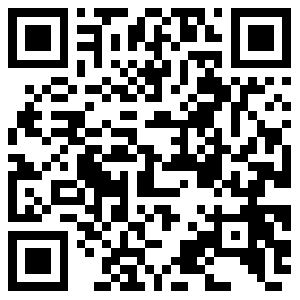 筛选流程： 网申（9月中旬至11月初）—〉宣讲会（9月下旬至10月中旬）—〉面试及测评（9月至11月）—〉Offer （9月至12月)请及时关注BBS、就业网信息。【职位简介】扬帆成长计划-实习医药代表诺华制药（中国）/山德士（中国）工作职责：1.通过一系列培训，并跟随导师参加医院拜访和组织学术推广活动，了解诺华的企业文化和核心价值观，掌握相关医学知识、产品知识，了解如何宣传和推广公司产品、及时准确反馈市场信息，熟悉诺华医药代表的角色和专业销售的一般过程及技巧;2.每项培训结束以及全部实习结束时，接受学习成果的考核;3.实习期间不承担销售指标。应聘要求：1.2017届毕业生，专科及以上学历； 2.良好的沟通能力及人际敏感度；3.较强的快速学习能力；4.乐观积极，乐于接受挑战； 5.良好的团队合作精神。工作地点：诺华制药（中国）：北京 天津 石家庄 郑州 青岛 济南 沈阳 包头 合肥 广州 深圳 中山 佛山 福州  杭州 温州 绍兴 南京 苏州 无锡 上海 武汉 西安 成都  重庆 乌鲁木齐山德士（中国）：北京 青岛 广州 梅州 福州 杭州 上海 南京 成都 西安【诺华集团介绍】诺华集团致力于为患者及社会提供创新医药健康解决方案，以满足其日益变化的健康需求。诺华集团总部位于瑞士巴塞尔，拥有多元化业务组合，包含创新专利药（诺华肿瘤和诺华制药）、眼科保健（爱尔康）以及非专利药和生物仿制药（山德士）。诺华是唯一在上述各领域均处于领先地位的公司。2015年，诺华集团净销售额达494亿美元，研发投入约为89亿美元。诺华集团拥有近11.8 万名员工，产品覆盖全球180 多个国家和地区，全球近10 亿患者受益于诺华产品。诺华在中国的经营活动可追溯到十九世纪八十年代。早在1886年，嘉基公司就开始在中国推广染料，此后汽巴公司与山德士公司也先后进入中国市场。1970年，汽巴公司和嘉基公司合并；并于1987 年在华成立北京汽巴-嘉基制药有限公司，这就是北京诺华制药有限公司的前身。1992汽巴-嘉基公司改为汽巴公司；1996年，汽巴和山德士合并成立诺华公司。     “诺华”中文取意“承诺中华”，即承诺通过不断创新的产品和服务，致力于提高中国人民的健康水平和生活质量。诺华在中国从成立初期数十人的团队，发展成为遍布神州大地7700多人的大型企业。目前，诺华在中国拥有创新药、眼科保健以及非专利药等业务，全国建有三大生产基地和两大研发中心，全资或控股的公司共有六家。我们“承诺中华”，以多元化的业务组合，全面服务中国百姓健康。【扬帆成长计划简介】2005年起诺华推出了针对毕业新人发展的"扬帆成长计划"。"扬帆成长计划"为高速发展的公司业务储备了大批优秀的人才，更为有志成为诺华员工的优秀应届毕业生提供了学习和实践的良机，帮助他们为即将开始的职业生涯做足准备。表现优异的实习生将有机会成为诺华的正式员工，助你在职业旅途上扬帆启航。“扬帆成长计划”寻找什么样的人才？应届毕业生，不限专业和学校认同诺华文化长于发展：学业优秀，社会实践积极，有强烈的自我发展意愿必胜的信心：在逆境中始终坚信能够找到通向成功或跨越障碍的方法结果导向/快速反应：按照制定的计划及时准确地完成工作任务勇于求新：思维活跃，在解决问题方面常有独创性优于沟通：具备优秀的中英文沟通能力，跨文化的思考交流素质有志从事医药学术推广-- 扬帆成长计划--诺华未来优秀人才扬帆成长计划培养体系：资深导师辅导机制  完善线上及线下培训课程  学术实战体验实习回顾与评估